Enea Elektrownia Połaniec Spółka Akcyjna  z siedzibą: Zawada 26, 28-230 Połaniec zwana dalej  Zamawiającym, zaprasza do złożenia Oferty na dostawę wodorotlenku sodowego technicznego w roztworze, gatunku I o parametrach określonych w pkt II ppkt 2., w ilości do 90 000 kg w całym okresie obowiązywania umowy dla potrzeb:Stacji Demineralizacji Wody (DEMI)  w Enea Elektrownia Połaniec S.A., Zawada 26, 28-230 PołaniecTerminy: Termin obowiązywania Umowy: do 6 miesięcy od podpisania Umowy, nie dłużej niż do wyczerpania wartości Wynagrodzenia Całkowitego lub do całkowitego wyczerpania wolumenu określonego w pkt 1.1. SWZ część III (w zależności od tego, który z powyższych warunków wystąpi pierwszy). Rozpoczęciem realizacji Umowy jest dzień, kiedy pierwsza partia Towaru została dostarczona do Zamawiającego.  Dostawy transportem samochodowym w autocysternach- termin dostawy dla każdej zamówionej partii  - 5 dni od dnia zawiadomienia Wykonawcy o konieczności realizacji danej partii zamówienia lub w innym terminie obustronnie ustalonym.II. Opis Przedmiotu Zamówienia, warunki dotyczące realizacjiPrzedmiotem zamówienia jest dostawa dla Enea Elektrownia Połaniec Spółka Akcyjna na potrzeby stacji demineralizacji wody 
wodorotlenku sodowego technicznego w roztworze, gatunku I, ≥49% WP 100% wg normy PN-91/C-84038 w ilości do 90 000 kg. Przedmiot dostawy – charakterystyka techniczna - specyfikacja Wodorotlenek sodowy techniczny w roztworze, gatunku I wg normy PN-91/C-84038.Wymagania jakościowe:zawartość wodorotlenku sodu                                                            ≥ 49,0 % (m/m)zawartość chlorku sodu                                                                         ≤ 0,05 % (m/m) zawartość węglanu sodu                                                                       ≤ 0,2 % (m/m)zawartość żelaza w przeliczeniu na Fe2O3                                       ≤ 0,002 % (m/m)Warunki dostawy i rozładunku:Dostawa wodorotlenku sodowego w autocysternach wyposażonych w króciec rozładunkowy DN 80 w godzinach od 6.00 – 13.00 od poniedziałku do piątku w dni robocze.Rozładunek autocystern po stronie Zamawiającego.Dla rozładunku autocysterny granicą dostaw wydzielonego układu rozładunkowego będzie zawór na wężu rozładunkowym instalacji przy cysternie. Do każdej partii towaru powinien być dołączony dokument WZ oraz Świadectwo jakości potwierdzające zgodność dostarczonego Towaru ze specyfikacją.Miejscem dostawy wodorotlenku sodowego będzie: budynek stacji demineralizacji wody – przystosowane do rozładunku autocystern w Enea Elektrownia Połaniec S.A., Zawada 26, 28-230 Połaniec.Przedmiot zamówienia będzie dostarczany do Zamawiającego autocysternach. Wykonawca zobowiązany jest zrealizować zamówienie na zasadach i warunkach opisanych w SWZ część III.Warunki realizacji zamówienia:Wodorotlenek sodu dostarczany będzie do lokalizacji wymienionej w pkt. 5.1., na koszt i ryzyko Wykonawcy.Temperatura dostarczanego Towaru będzie w granicach 300C ±30C.Wykonawca ponosi pełną odpowiedzialność za spełnienie wymogów prawa podczas realizacji dostawy oraz za dostarczany Towar do chwili jego rozładunku.Dla każdej dostawy Wykonawca zobowiązany jest dołączyć Świadectwo Jakości potwierdzające zgodność dostarczanego Towaru z wymaganiami określonymi w pkt II ppkt 2.2. Brak Świadectwa Jakości lub brak zgodności zapisów w nim zawartych z wymaganiami jakościowymi, oznacza że Towar nie spełnia warunków Umowy.Przedmiot zamówienia będzie dostarczany do Zamawiającego autocysterną wraz z kartami charakterystyki zgodnymi z Rozporządzeniem Parlamentu Europejskiego i Rady (WE) nr 1907/2006 z dnia 18 grudnia 2006 r., wraz ze zmianami wprowadzonymi przez rozporządzenie (WE) nr 830/2015 z maja 2015 r. Wymienione powyżej substancje i mieszaniny należy oznakować zgodnie z Rozporządzeniem Parlamentu Europejskiego i Rady (WE) nr 830/2015 z maja 2015 r wraz z późniejszymi zmianami. Wersję elektroniczną karty charakterystyki, scenariusze narażeń, wszystkie opisy w języku polskim, należy dostarczyć przy pierwszej dostawie i wysłać na adres:  
mariusz.winnicki@enea.pl  Przy kolejnych dostawach karta charakterystyki wymagana jest wtedy, gdy dokonano w niej aktualizacji. Brak wymaganych kart oraz niezgodne oznakowanie będą podstawą do odmowy przyjęcia dostawy. Przeniesienie prawa własności Towaru następuje w dniu jego odbioru przez Zamawiającego. Potwierdzeniem odbioru dostawy Towaru przez Zamawiającego będzie sporządzony przez Wykonawcę dokument WZ, który powinien zawierać, co najmniej:Numer dokumentu WZNazwę i adres WykonawcyDatę i miejsce nadaniaNazwę i adres odbiorcy Numer cysterny / nr rej ciągnika i cysternyNazwę TowaruIlość towaruTowar będzie dostarczany Zamawiającemu sukcesywnie według jego potrzeb na podstawie odrębnych wywołań, partii określających termin oraz ilość w jakiej ma zostać dostarczony.  Osobą odpowiedzialną na złożenie zamówienia na dostawę Towaru będzie Mariusz Winnicki.Oznaczenie przedmiotu zamówienia według Wspólnego Słownika Zamówień (CPV): 24210000-9 Tlenki, nadtlenki i wodorotlenki  III.   Jakość dostawZamawiający może dokonywać w laboratorium posiadającym wdrożony system zarządzania zgodnie z normą PN-EN ISO/IEC 17025 kontrolnego badania na zawartość wodorotlenku sodu dostarczonego Towaru. W tym celu laboratorium na zlecenie Zamawiającego dokona poboru próbek z danej dostawy i opracuje wyniki badań.Uzyskany wynik badania, o którym mowa Strony Umowy uznawać będą za wiążące.W przypadku, gdy wynik badania, o którym mowa, z pobranej próbki dla danej dostawy nie będzie spełniał wymogu jakościowego dotyczącego stężenia, Zamawiający przewiduje kary umowne.W przypadku odmowy przyjęcia danej dostawy, w przypadkach określonych Umową Wykonawca nie jest uprawniony do otrzymania zapłaty za taką dostawę, a Zamawiający nie będzie ponosił wobec Wykonawcy żadnych konsekwencji prawnych i finansowych, w szczególności w postaci obowiązku zapłaty ceny, rekompensat, kar umownych, odszkodowań itp.W przypadku niewywiązania się Wykonawca z dostaw Towaru lub dostaw Towaru o parametrach niezgodnych z określonymi w Umowie, Zamawiający może zlecić realizację dostaw osobie trzeciej na koszt i ryzyko Wykonawca (wykonanie zastępcze). IV.    Obowiązki ZamawiającegoZamawiający jest zobowiązany do bieżącego potwierdzania przez upoważnionego pracownika ilości przewiezionych ton Towaru w dokumencie WZ.Każdorazowego przeważenia na własny koszt środków transportu przed i po rozładunku Towaru na terenie Zamawiającego. V.  Obowiązki WykonawcyW okresie trwania umowy Wykonawca zobowiązuje się wyprodukować i dostarczać Zamawiającemu Towar, a Wykonawca zobowiązuje się zamawiać oraz odbierać i zapłacić Wykonawcy za zamówiony Towar.VI. Regulacje prawneWykonawca będzie wykonywał roboty/świadczył usługi zgodnie z Przepisami powszechnie obowiązującego prawa na terytorium Rzeczpospolitej Polskiej oraz dokumentami określonymi w Rozdz. VII. Dokumenty właściwe dla Enea Elektrownia Połaniec S.AOgólne Warunki Zakupu UsługInstrukcja Ochrony PrzeciwpożarowejInstrukcja Organizacji Bezpiecznej Pracy  w zakresie wymagań dla wykonawców realizujących prace na rzecz Elektrowni oraz obowiązki pracowników Elektrowni przy zlecaniu prac wykonawcom Instrukcja Postepowania w Razie Wypadków i Nagłych ZachorowańInstrukcja Postępowania z OdpadamiInstrukcja Przepustkowa dla Ruchu materiałowegoInstrukcja Postępowania dla Ruchu Osobowego i PojazdówInstrukcja w Sprawie Zakazu Palenia TytoniuDostępne na stronie internetowej Enea Elektrownia Połaniec S.A. pod adresem:https://www.enea.pl/pl/grupaenea/o-grupie/spolki-grupy-enea/polaniec/zamowienia/dokumenty-dla-wykonawcow-i-dostawcow 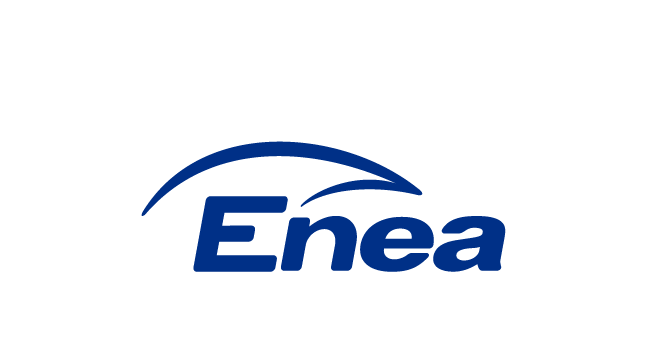 ENEA Elektrownia Połaniec S.A.Zawada 26, PL 28-230 PołaniecTel. + 48 15 865 67 01, Fax. + 48 15 865 66 88ENEA Elektrownia Połaniec S.A.Zawada 26, PL 28-230 PołaniecTel. + 48 15 865 67 01, Fax. + 48 15 865 66 88ENEA Elektrownia Połaniec S.A.Zawada 26, PL 28-230 PołaniecTel. + 48 15 865 67 01, Fax. + 48 15 865 66 88ENEA Elektrownia Połaniec S.A.Zawada 26, PL 28-230 PołaniecTel. + 48 15 865 67 01, Fax. + 48 15 865 66 88 Dostawa wodorotlenku sodowego dla potrzeb stacji demineralizacji wody 
w Enea Elektrownia Połaniec S.A. Dostawa wodorotlenku sodowego dla potrzeb stacji demineralizacji wody 
w Enea Elektrownia Połaniec S.A. Dostawa wodorotlenku sodowego dla potrzeb stacji demineralizacji wody 
w Enea Elektrownia Połaniec S.A. Dostawa wodorotlenku sodowego dla potrzeb stacji demineralizacji wody 
w Enea Elektrownia Połaniec S.A.Tytuł:                       Specyfikacja warunków zamówienia na dostawę wodorotlenku sodowego dla Enea Elektrownia Połaniec S.A.KATEGORIA DOSTAW WG KODU CPVTytuł:                       Specyfikacja warunków zamówienia na dostawę wodorotlenku sodowego dla Enea Elektrownia Połaniec S.A.KATEGORIA DOSTAW WG KODU CPVTytuł:                       Specyfikacja warunków zamówienia na dostawę wodorotlenku sodowego dla Enea Elektrownia Połaniec S.A.KATEGORIA DOSTAW WG KODU CPVTytuł:                       Specyfikacja warunków zamówienia na dostawę wodorotlenku sodowego dla Enea Elektrownia Połaniec S.A.KATEGORIA DOSTAW WG KODU CPVKod CPVNazwa CPVNazwa CPVNazwa CPV24210000-9Tlenki, nadtlenki i wodorotlenkiTlenki, nadtlenki i wodorotlenkiTlenki, nadtlenki i wodorotlenkiImię i nazwiskoStanowiskoDataI.	Przedmiot specyfikacji